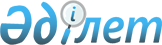 Жергілікті маңызы бар тарихи және мәдени ескерткіштерді мемлекеттік
қорғауға қабылдау туралы
					
			Күшін жойған
			
			
		
					Батыс Қазақстан облыс әкімдігінің 2005 жылғы 31 наурыздағы № 112 қаулысы. Батыс Қазақстан облысының Әділет департаментінде 2005 жылғы 25 сәуірде № 2926 тіркелді. Күші жойылды - Батыс Қазақстан облыс әкімдігінің 2010 жылғы 28 шілдедегі № 165 қаулысымен      Ескерту. Күші жойылды - Батыс Қазақстан облыс әкімдігінің 2010.07.28 № 165 Қаулысымен      "Қазақстан Республикасындағы жергілікті мемлекеттік басқару туралы" және "Тарихи-мәдени мұраны қорғау және пайдалану туралы" Қазақстан Республикасының Заңдарын басшылыққа ала отырып және тарихи-мәдени мұралар объектілерін сақтау мақсатында облыс әкімдігі  ҚАУЛЫ ЕТЕД:



      1. Жергілікті маңызы бар тарихи және мәдени ескерткіштер тізімі  қосымшаға сәйкес бекітілсін және мемлекеттік қорғауға алынсын.



      2. Меншіктің түрі мен нысанына қарамастан пайдалануда (меншігінде) немесе аумағында мемлекеттік қорғауға алынған ескерткіштер бар мекемелердің, кәсіпорындар және ұйымдардың басшыларына оларды тиісті дәрежеде күтуді және қорғауды қамтамасыз ету ұсынылсын.



      3. Аудандар мен Орал қаласы әкімдері осы қаулыны іске асыру жөніндегі қажетті шараларды алсын.



      4. Облыс әкімдігінің "Жергілікті маңызы бар тарихи және мәдени ескерткіштерді мемлекеттік қорғауға қабылдау туралы" 2005 жылғы 10 ақпандағы № 48 қаулысының күші жойылсын.



      5. Осы қаулының орындалуын бақылау облыс әкімінің орынбасары А. С. Иманғалиевке жүктелсін.      Облыс әкімі       КЕЛІСІЛДІ:      БҚО мәдениет басқармасының 

      "Батыс Қазақстан облыстық 

      тарихи-мәдени мұраларды қорғау 

      жөніндегі мемлекеттік инспекция" 

      мемлекеттік коммуналдық 

      қазыналық кәсіпорны 

      Бастық_____________ 

Облыс әкімдігінің

2005 жылғы 31 наурыздағы

№ 112 қаулысымен бекітілген Мемлекеттік қорғауға алынған,

жергілікті маңызы бар тарихи

және мәдени ескерткіштердің

ТІЗІМІ
					© 2012. Қазақстан Республикасы Әділет министрлігінің «Қазақстан Республикасының Заңнама және құқықтық ақпарат институты» ШЖҚ РМК
				№ р/p Ескерткіштің аты Уақыты Ескерткіштің типологиялық бұйымдары Тұрған жері 1 Қала құрылысы кешені, Орал қаласының тарихи бөлігі ХVII-ХХ ғ.ғ. Тарих және сәулет 

ескерткіші Шаған өзенінің 

Орал өзеніне 

құйылыс 

сағасында, 

Шаған-Набережная 

көшесінен 

Дзержинский 

көшесіне дейін, 

Дзержинский 

көшесінен 

Әйтиев көшесіне 

дейін, Әйтиев 

көшесінен 

Набережнаяға, 

Орал өзеніне 

дейін  2 Бірінші 

әйелдер 

гимназиясының, 

қазіргі 

БҚМУ-дің 

жаратылыстану- 

жағырапия 

факультетінің 

ғимараты ХIХ ғ. -/- Орал қаласы, 

Достық даңғылы, 

121 3 Тері- венерология диспансерінің ғимараты -/- -/- Достық даңғылы, 

127 4 МАҚ "Батыс"» ғимараты -/- -/- Достық даңғылы, 

182 5 ПЭБ қонақүйінің ғимараты -/- -/- Достық даңғылы, 

189 6 № 1 дәріхана  және саз мектебінің ғимараты -/- -/- Достық даңғылы, 

153 7 Асхана және мейрамханалар-дың прорабтар тресінің ғимараты -/- -/- Достық даңғылы, 

159 8 ІІБ емханасының ғимараты -/- -/- Достық даңғылы, 

168 9 "Талап" АҚ стоматология емханасы -/- -/- Достық даңғылы, 

206 10 "Персей" ЖШС ғимараты және дүкендер  -/- -/- Достық даңғылы, 

188 11 Ескі атқора ғимараты XIX ғ. Тарих және сәулет ескерткіші Достық даңғылы, 196 12 Д.Фурманов және Б.Қаратаев тоқтаған үй -/- -/- Достық даңғылы, 161 13 Бұрынғы кішкентай шіркеу, қазіргі  №2 БЖСМ -/- -/- Х.Чурин көшесі, 99 14 Шіркеу 1812 ж. -/- Садовский көлі 15 Көпес Лукашевтің үйі 1858 ж. Сәулет ескерткіші Толстой көшесі, 61 16 М.Фрунзе тоқтаған ғимарат ХIХ ғ. -/- Коммунистік көшесі, 14 17 Ескі мешіт -/- -/- 8-Март көшесі, 23 18 Сауда орындары -/- -/- Қызыл әскерлер көшесі, Октябрь  көшесінен Дмитриев көшесіне дейін 19 Пионерлер Сарайының ғимараты -/- -/- Некрасов көшесі, 16/1 20 Мемлекеттік Банк бөлімшесінің ғимараты -/- -/- Рабочий көшесі,16 21 Қалалық клуб ғимараты 1888 ж. -/- Дмитриев көшесі, 49 22 БҚМУ-дің бас корпусы 1937-39 ж.ж. -/- Достық даңғылы, 262 23 Бірінші ерлер гимназиясының ғимараты ХIХ ғ. -/- Достық даңғылы, 173 24 Батыс жағы штабы орналасқан ғимарат -/- -/- Достық даңғылы, 97 25 Артдивизион штабы орналасқан үй -/- -/- Достық даңғылы, 206/1 26 Чапаев атындағы кинотеатр ғимараты -/- -/- Коммунистік көшесі, 16 27 Гагарин атындағы кинотеатр ғимараты -/- -/- Комиссаров көшесі, 26 28 Ғ.Тоқай болған, Тухватуллиннің үйі -/- -/- Орджоникидзе көшесі, 37 29 Ғ.Тоқай оқыған бұрынғы медресе ғимараты -/- -/- Короленко көшесі, 9 30 Д.Неусыпов оқыған бұрынғы Ауылшаруашылық мектебінің ғимараты -/- -/- Деркөл поселкесі, Даль көшесі, 1 31 Д.Неусыпов оқыған, М.Ипмағамбетов тұрған үй -/- -/- Комсомол көшесі, 69 32 Бұрынғы жауынгерлер казармасының орны  -/- -/- К.Либкнехт көшесі (зат базары) 33 Ескі депо -/- -/- Вагон депосы 34 Бұрынғы Макаров диірмені 

(Землячка атындағы завод) XIX ғ. Сәулет ескерткіші Театральная көшесі, 40 35 Ротонда -/- -/- Некрасов бағы 36 Е.Пугачев музей-үйі 1774 ж. Тарих ескерткіші Достық даңғылы, 35 37 В.Чапаев болған үй 1919 ж. -/- Достық даңғылы, 144 38 Орал қаласын қорғау штабы орналасқан ғимарат -/- -/- Л.Толстой көшесі, 59 39 152-атқыштар дивизиясы ұйымдастырыл- ған ғимарат 1943 ж. -/- Шевченко көшесі, 32 40 Н.Островский атындағы драма театры 1937-39 ж.ж. -/- Театральная көшесі 41 М.Шолохов тоқтаған үй 1960 ж. -/- Плясунков көшесі, 82 42 М.Мәметова музей-үйі 1932-34 ж.ж. -/- Нариманов көшесі, 51 43 Ғ.Тоқай тұрған үй 1905 ж. -/- Почиталин көшесі, 66 44 С.Почиталин тұрған үй 1919-22 ж.ж. -/- Почиталин көшесі, 78 45 Ханның кішкене тоғайы ХIХ ғ. -/- Горький атындағы саябақ 46 Қазынашылық саябақ -/- -/- Киров атындағы саябақ 47 Орал қаласын қорғауға қатысқандардың туысқандар зираты 1919 ж. -/- Т.Масин атындағы сквер 48 ҰОС жылдары қаза болған жауынгерлердің туысқандар зираты 1941-45 ж.ж. -/- қалалық мола 49 З.Бядуле зиратындағы обелиск 1941 ж. -/- қалалық мола 50 Т.Масин зиратындағы обелиск 1950 ж. -/- Т.Масин атындағы сквер 51 Шамсутдинов зиратындағы обелиск 1960 ж. -/- Мұсылмандар моласы 52 1937 ж. қуғын-сүргінге ұшырағандардың  туысқандар зираты 1994 ж. -/- қалалық мола 53 Д.Фурмановқа ескерткіш 1951 ж. Монументалды өнер ескерткіші Киров атындағы саябақ 54 М.Гаврилов ескерткіші 1958 ж. -/- Достық даңғылы 55 А.С.Пушкиннің ескерткіші 1960 ж. -/- А.С.Пушкин атындағы сквер 56 Мәңгі алау» мемориалы 1980 ж. -/- Жеңіс алаңы 57 Даңқ Монументі 1980 ж. -/- Шаған өзені жағалауы 58 "Европа-Азия"» шекарасы монументі -/- -/- Орал өзені арқылы көпірде 59 В.Чапаевқа ескерткіш 1983 ж. -/- Вокзал алды алаңы 60 М.Мәметоваға ескерткіш 1988 ж. -/- Мир көшесі 61 Г.Жуковқа ескерткіш 1992 ж. -/- Жуков көшесі 62 А.С.Пушкинге ескерткіш 1993 ж. -/- Пугачев алаңы 63 Абай Құнанбаевқа ескерткіш 1995 ж. -/- Абай алаңы 64 Шіркеу ғимараты ХIХ ғ. Сәулет ескерткіші Үлкен Шаған ауылы, Зеленов ауданы 65 Шіркеу -/- -/- Коловертное селосы, Ақжайық ауданы 66 Бұрынғы шіркеу -/- -/- Котельное селосы, Ақжайық ауданы 67 Бұрынғы шаруашылық  құрылысы -/- -/- Орда селосы, Бөкей ордасы ауданы 68 Хан сарайының флигелі -/- -/-    -/- 69 Бұрынғы орыс шіркеуі, қазіргі жастар орталығы -/- -/-    -/- 70 Бөкей Ордасы басқарушысының ғимараты -/- -/-    -/- 71 Бұрынғы комсомол комитетінің ғимараты -/- -/-    -/- 72 Полицмейстер кеңсесі орналасқан ғимарат -/- -/-     -/- 73 Ауылдық Кеңес ғимараты -/- -/-     -/- 74 Орда мұражайының ғимараты 1905 ж. -/-     -/- 75 Жәңгір хан жерленген жер 

(некрополь) ХIХ ғ. Тарихи ескерткіш Орда селосынан 3 км жерде № p/p Ескерткіш атауы Уақыты Ескерткіштің 

типологиялық 

бұйымдары Тұрған жері Тасқала ауданы: Тасқала ауданы: Тасқала ауданы: Тасқала ауданы: Тасқала ауданы: 1 Екі оба Ертедегі темір дәуірі Археология ескерткіші Амангелді ауылының батысында 2 км., Ермоличев ауылының оңтүстігінен 3 км. 2 9 оба тобы -/- -/- 24 км Амангелді ауылының солтүстік-  батысында, Ермоличев ауылының оңтүстігінен 1 км. 3 Екі оба Ертедегі темір дәуірі Археология ескерткіші Амангелді ауылының солтүстік- батысынан 25 км., Ермоличев ауылының батысынан қырат шығында 1 км. 4 9 оба тобы -/- -/- Амангелді ауылының солтүстік- батысынан 26 км., Ермоличев ауылының батысында, қырат шығында 2 км. 5 Жалғыз оба Д=26 м., 

Н=1,6 м.  -/- -/- Амангелді ауылының солтүстік- батысынан 38 км., Нариман ауылының оңтүстік- батысынан 2 км., қырат шығында 6 5 оба тобы -/- -/- Амангелді ауылының солтүстік- батысынан 36 км., Нариман қыстағының оңтүстік- шығысынан 2-3 км. 7 7 оба тобы -/- -/- Амангелді ауылының солтүстік шетінде 8 4 оба тобы -/- -/- Амангелді ауылының солтүстік- шығысынан 18 км., Басты жазғы алаптың оңтүстік- шығысынан 1 км. 9 6 оба тобы -/- -/- Амангелді ауылының солтүстік- шығысынан 19 км., оңтүстік- шығыстағы Басты жазғы орыннан  200 м. 10 11 оба тобы -/- -/- Амангелді ауылының оңтүстік- батысынан 4,5 км., 1-Шежін ауылының оңтүстік- 

батысынан 4 км. 11 5 оба тобы -/- -/- Амангелді ауылының оңтүстік- батысынан 2,5-3 км., 1-Шежін ауылының батысынан 2,5 км 12 Қараған-Тоғай моласы -/- -/- Амангелді ауылының оңтүстігінен 8 км., Қараған-Тоғайдың жазғы орнының солтүстік- 

шығысынан 3 км. 13 5 оба тобы -/- -/- Амангелді ауылының оңтүстік- батысынан  9,5 км., Қараған-Тоғайдың жазғы орнының солтүстігінен 1,2 км. 14 4 оба тобы -/- -/- Амангелді ауылының оңтүстік- батысынан 7,5 км., Колк жазғы орнының шығыс жағынан 1 км. 15 Жалғыз оба 

Д=30 м., 

Н=1,5 м. -/- -/- Амангелді ауылының оңтүстік- батысынан 9 км., Ермолай селосының солтүстік- шығысынан 5 км. 16 Екі оба -/- -/- Амангелді ауылының оңтүстік- батысынан 9,5 км., Ермолай ауылының солтүстік- 

шығысынан 4,5 км. 17 Жалғыз оба Д=14 м., 

Н=0,9 м. -/- -/- Амангелді ауылының оңтүстік- батысынан 8 км. 18 Жалғыз оба Д=26 м., 

Н=0,8 м. -/- -/- Амангелді ауылының оңтүстік- батысынан 8,5 км., Ермолай селосының солтүстік- шығысынан 3 км. 19 4 оба тобы -/- -/- Амангелді селосының оңтүстік- батысынан 9 км., Ермолай селосының солтүстік- шығысынан 2 км. 20 Жалғыз оба Д=50 м., 

Н=1,5 м. -/- -/- Амангелді селосының оңтүстік- батысынан 8,5 км., Ермолай селосының солтүстік- шығысынан 1,5 км. 21 3 оба тобы -/- -/- Ермолай селосының солтүстік- шығыс шеті 22 4 оба тобы Ертедегі темір дәуірі Археология ескерткіші Амангелді селосының оңтүстік- батысынан 11 км. 23 Жалғыз оба Д=30 м., 

Н=1,6 м. -/- -/- Амангелді селосының оңтүстігінен 13 км., Ермолай селосының оңтүстік- шығысынан 2-3 км. 24 Екі оба -/- -/- Ақтау селосының оңтүстік шығысында 10 км., Иванев фермасының солтүстік- шығысындағы Чебаково селосынан жолдың оң жағында 3 км. 25 6 оба тобы -/- -/- Ақтау селосының оңтүстігінен 10,5 км., Иванев фермасының солтүстік- шығысынан 1,5 км. 26 Жалғыз оба Д=36 м., 

Н=1,5 м. -/- -/- Ақтау селосының оңтүстік- батысынан 18 км., Белоусов жазғы орнының солтүстік- шығысынан 800 м. 27 10 оба тобы -/- -/- Ақтау селосының оңтүстік- батысынан 15 км., Кирово селосы солтүстік- 

шығысындағы қыраттың жоғарғы жағында 5-6 км. 28 Буданбақ моласы -/- -/- Ақтау селосының оңтүстік- батысынан 14-15 км., Киров селосының  солтүстік- 

шығысындағы қыраттың жоғарғы жағында 6-7 км. 29 Амангелді моласы -/- -/- Ақтау селосының солтүстік- батысынан 15 км., Беленький селосының оңтүстік- шығысынан 7 км. 30 АҚ-Күшік 1 тобы -/- -/- Ақтау селосының батысынан 14 км., Беленький селосының оңтүстік- шығысына қарай 8 км. қыраттың  жоғарғы жағында 31 АҚ-Күшік 2 тобы -/- -/- Ақтау селосының солтүстік- батысынан 12-13 км., Беленький селосының оңтүстік- 

шығысына қарай 9 км. қыраттың жоғарғы жағында 32 Жалғыз оба Д=43 м., 

Н=1,5 м. -/- -/- Ақтау селосының солтүстік- батысынан 13 км., Беленький селосының оңтүстік- шығысынан 4 км. 33 Провал моласы -/- -/- Ақтау селосының солтүстік- батысынан 26 км., Провал жазғы орнынан 1 км. 34 Тарновая 1 моласы -/- -/- Ақтау селосының солтүстік- батысынан 9 км., Тарновая жазғы орнының оңтүстік- батысынан 1,5-2 км.  35 Тарновая 2 моласы -/- -/- Ақтау селосының солтүстік- батысынан 9,5 км., Тарновая жазғы орнының оңтүстік- батысынан 900 м. 36 Тарновая 3 моласы -/- -/- Ақтау селосының солтүстік- батысынан 10 км. 37 Кирово (Ширяев) моласы -/- -/- Кирово селосының оңтүстік шетінде 38 Қабшай 1 тобы -/- -/- Подтяжка селосының оңтүстігінен 6 км., Қабшай қыстағының солтүстік- батысынан 1 км. 39 Қабшай 2 тобы -/- -/- Подтяжка селосының оңтүстігінен 6,5 км., Қабшай қыстағының солтүстік- батысынан 1 км. 40 4 оба тобы -/- -/- Подтяжка селосының оңтүстік шетінде 41 Дүмбек 1 моласы -/- -/- Подтяжка селосының оңтүстік- батысынан 10 км., Карташево селосының оңтүстігінен 4 км. 42 Дүмбек 2 моласы -/- -/- Подтяжка селосының оңтүстік- батысынан 1 км., тұзды көлдің (батыс) жағалауында 43 6 оба тобы -/- -/- Карташево селосының шығысынан 700-900 м. 44 5 оба тобы -/- -/- Подтяжка селосының батысынан 5-6 км., Карташево селосының шығысынан 2 км. 45 8 оба тобы Ертедегі темір дәуірі Археология ескерткіші Подтяжка селосының батысынан 5 км., Карташево селосының шығысынан 4 км. 46 Шұңқылдық ескі моласы -/- -/- Подтяжка селосының оңтүстік- батысынан 5 км., Карташево селосының оңтүстік- 

шығысынан 5 км. 47 6 оба тобы -/- -/- Подтяжка селосының Ресеймен шекаралас оңтүстік- батысынан 27 км. 48 Жалғыз оба  

Д=14 м., 

Н=0,3 м. -/- -/- Подтяжка селосының батысынан 26 км., Мағжан көлінің батыс жағалауы 49 Мағжан моласы -/- -/- Подтяжка селосының батысынан 25 км., Мағжан көлінің ирегінде 50 Жалғыз оба Д=26 м., 

Н=1,2 м. -/- -/- Подтяжка селосының оңтүстік- батысынан 3 км., Шұңғылдық қыстағының солтүстік- шығысынан 2,5 км. 51 Екі оба -/- -/- Подтяжка селосының оңтүстігінен 1-1,5 км., Жайық-Бай селосының батыс жақ жолынан 120 м. 52 3 оба тобы -/- -/- Подтяжка селосының оңтүстік- батысынан 4 км. 53 Жалғыз оба 

Д=34 м., Н=0,4 м. -/- -/- Подтяжка селосының оңтүстік- шығысынан 2 км., Жайық-бай селосының батыс жақ жолынан 300 м. 54 Бескөл моласы (А тобы) -/- -/- Подтяжка селосының оңтүстігінен 10 км., Жайық-бай селосының солтүстік- батысынан 3,5 км. 55 Бескөл моласы (Б тобы) -/- -/- Подтяжка селосының оңтүстігінен 10,5 км., Жайық-бай селосының солтүстік- батысынан 3 км. 56 Ащы моласы -/- -/- Подтяжка селосының оңтүстік- шығысынан 10 км., Ащы қыстағының оңтүстік- шығысынан 1 км. 57 Жалғыз оба Д=25 м., 

Н=0,5 м. -/- -/- Подтяжка селосының оңтүстік- шығысынан 9,5 км., Талдықұдық қыстағының батысынан 1 км. 58 Жалғыз оба 

Д=33 м., 

Н=0,6 м. -/- -/- Подтяжка селосының оңтүстік- шығысынан 10 км., Талдықұдық қыстағының батысынан 300 м. 59 Жалғыз оба 

Д=10 м., 

Н=0,3 м. -/- -/- Подтяжка селосының оңтүстік- шығысынан 7,5 км., Талдықұдық қыстағының батысынан 1,5-2 км. 60 6 оба тобы -/- -/- Подтяжка селосының оңтүстік- шығысынан 5 км., Талдықұдық  қыстағына батыс жолдан 100 м. 61 5 оба тобы -/- -/- Подтяжка селосының оңтүстік- шығысынан 14 км., Жайықбай селосының оңтүстік- 

шығысынан 1 км. 62 Жалғыз оба Д=26 м., 

Н=1,2 м. -/- -/- Подтяжка селосының оңтүстік- шығысынан 1,5 км., Жайықбай селосының шығыс жол жағы 63 Жалғыз оба 

Д=26 м., 

Н=0,9 м. -/- -/- Подтяжка селосының оңтүстік- батысынан 20 км., Мағжан көлінің оң жағалауы ирегінде 64 Жалғыз оба 

Д=32 м., 

Н=2,1 м. -/- -/- Подтяжка селосының солтүстік- шығысынан 2 км., Каменка с.-Подтяжка с. трассасынан  солтүстікке қарай  65 Екі оба -/- -/- Подтяжка селосының солтүстік- шығысынан 2,5 км., Каменка п.-Подтяжка с. трассасынан солтүстікке қарай 66 3 оба тобы -/- -/- Подтяжка селосының солтүстік- шығысынан 3,5 км., Каменка-Подтяжка трассасынан солтүстікке қарай  67 Жалғыз оба Д=22 м., 

Н=0,6 м. -/- -/- Подтяжка селосының солтүстік- шығысынан 4 км., Каменка-Подтяжка трассасынан солтүстікке қарай 68 Жалғыз оба 

Д=32 м., 

Н=2,1 м. Ертедегі темір дәуірі Археология ескерткіші Подтяжка селосының солтүстік- шығысынан 4,5 км., Каменка-Подтяжка трассасынан солтүстікке қарай  69 Обалар тобы -/- -/- Подтяжка селосының солтүстік- шығысынан 9 км., Қара-қоға  жазғы орнының оңтүстігінен 200 м., Каменка-Подтяжка трассасынан солтүстікке қарай 300 м. 70 Мерекен 1 моласы -/- -/- Подтяжка селосының солтүстік- шығысынан 7 км., Бубенец селосының оңтүстік шығысынан 7 км. 71 Жалғыз оба Д=25 м., Н=0,45 м. -/- -/- Бубенец селосының солтүстік шетінде 72 Мерекен 2  моласы -/- -/- Подтяжка селосының солтүстік- шығысынан 6-7 км., Бубенец селосының оңтүстік- батысы 7 км. 73 Мерекен 3  моласы -/- -/- Подтяжка селосының солтүстік- шығысынан 6 км., Бубенец селосының оңтүстік- батысынан 7 км. 74 Қара-қоға  моласы -/- -/- Подтяжка селосының солтүстік- шығысынан 8 км., Бубенец селосының оңтүстік- батысы 6 км. 75 Қара бөгет 1  моласы -/- -/- Подтяжка селосының солтүстік- шығысынан 5-6 км., Бубенец селосының оңтүстік- батысынан 9 км. 76 Қара бөгет 2  моласы -/- -/- Подтяжка селосының солтүстік- шығысынан 5,5 км., Бубенец селосының оңтүстік- батысынан 8,5 км. 77 Жалғыз оба  

Д=38 м., 

Н=0,9 м. -/- -/- Подтяжка селосының оңтүстік- шығысынан 20 км., Дүйсе қыстағының солтүстік- батысынан 5-6 км. 78 3 оба тобы -/- -/- Каменка поселкасының солтүстігінен 800 м. 79 Жалғыз оба Д=24 м., 

Н=0,6 м. -/- -/- Каменка поселкасының солтүстігінен 300 м. 80 10 оба тобы -/- -/- Каменка поселкасының солтүстік- шығысынан 2,5 км., Красненький селосы грейдерінің шығысқа қарай  300 м. 81 Жалғыз оба  Д=44 м., 

Н=1,5 м. -/- -/- Каменка поселкасының солтүстік- шығысынан 4,5 км., Красненький селосының батысына қарай грейдер жанында 82 Жалғыз оба Д=38 м., 

Н=1,6 м. -/- -/- Каменка поселкасының солтүстік- батысынан 12 км., Красненький селосының оңтүстік- шығысынан 900 м., таудың шығында 83 Жалғыз оба Д=47 м., 

Н=4 м. -/- -/- "Қаз.ССР 40 жылдығы" селосының оңтүстік- батысынан 6 км., Қалмақшабын селосының солтүстік- батысынан 3 км. 84 8 оба тобы -/- -/- Красненький селосының оңтүстік- батысынан 3-3,5  км., Ішкі тауының баурайында (оңтүстік- шығыс баурайы) 85 Ішкі тауындағы  мола -/- -/- Каменка поселкасының солтүстік- шығысынан 12 км., Красненький селосының батысынан 5 км. 86 6 оба тобы -/- -/- "Қаз.ССР 40 жылдығы" селосының батысына қарай 6-6,5 км., Қалмақшабын селосы солтүстік- батысынан 5-5,5 км. 87 3 оба тобы Ертедегі темір дәуірі Археология ескерткіші "Қаз.ССР 40 жылдығы"  селосының батысынан 6-7 км., Қалмақшабын селосының солтүстік батысынан 4-4,5 км. 88 Екі оба -/- -/- "Қаз.ССР 40 жылдығы" селосының батысынан 8-10 км., Қалмақшабын селосының солтүстік батысынан 7-7,5 км. 89 Жалғыз оба Д=46 м., 

Н=2 м. -/- -/- "Қаз.ССР 40 жылдығы" селосының оңтүстік- батысынан 13,5 км., Қалмақшабын селосының солтүстік- батысынан 10 км 90 Бауыржан-Аяқ елді жері Қола дәуірі -/- "Қаз.ССР 40 жылдығы" селосының оңтүстік- батысынан 10 км., Қалмақшабын селосының оңтүстік шығысынан 4 км., 1-Шежін көлінің оң жағалауы  91 Таға тәрізді құрбан болған  орындар б.э.д. 1 м. ж.- б.э. 1 м. ж. -/- "Қаз.ССР 40 жылдығы" селосының оңтүстік- батысынан 10-10,5 км., Қалмақшабын селосының оңтүстік- батысынан 5 км., Аяқ селосының солтүстік- батысынан 2 км. 92 Таға тәрізді құрбан болған орын -/- -/- 1-Шежін көлінің оң жағасында Аяқ селосының солтүстігінен 800 м. 93 Таға тәрізді құрбан болған орын -/- -/- "Қаз.ССР 40 жылдығы" селосының оңтүстік- шығысынан 9,5 км., Қалмақшабын селосының оңтүстік- батысынан 4,5 км. 1-Шежін көлінің оң жағасы 94 5 оба тобы Ертедегі темір дәуірі -/- "Қаз.ССР 40 жылдығы" селосының оңтүстік- батысынан 2,5 км., Қалмақшабын селосының солтүстік- шығысынан 4 км. 95 3 оба тобы -/- -/- Қалмақшабын селосының оңтүстігінен 1,5 км. 96 Екі оба және құрбан болған орын -/- -/- "Қаз.ССР 40 жылдығы" селосының оңтүстік- шығысынан 16 км., Тазгүл қыстағының батысынан 2 км. 97 Жалғыз оба Д=28 м., 

Н=0,5 м. -/- -/- "Қаз.ССР 40 жылдығы" селосының оңтүстік- шығысынан 8,5 км., Новостройка қыстағының солтүстігінен 4,5 км. 98 3 оба тобы -/- -/- "Қаз.ССР 40 жылдығы" селосының оңтүстік- шығысынан 7,5 км., Шоқалақ қыстағының солтүстік шығысынан 3 км. 99 Екі оба -/- -/- "Қаз.ССР 40 жылдығы" селосының оңтүстік- шығысынан 7,5 км., Үштілек қыстағының оңтүстігінен 800 м. 100 5 оба тобы -/- -/- "Қаз.ССР 40 жылдығы" селосының оңтүстік- шығысынан 6-7,5  км., Үштілек қыстағының батысынан 200 м. 101 5 оба тобы -/- -/- "Қаз.ССР 40 жылдығы" селосының шығысынан 11 км., Үштілек қыстағының батысынан 3,5-4 км. 102 Қошпан-құдық 1 моласы -/- -/- "Қаз.ССР 40 жылдығы" селосының оңтүстігінен 1,5 км., Жұмалы селосының оңтүстік жолынан 200 м. 103 Қошпан-құдық 2 ескі моласы -/- -/- Қалмақ-шабын селосының оңтүстігінен 3 км., Жұмалы селосының шығыс жолынан 200 м. 104 Жалғыз оба Д=40 м., 

Н=0,9 м. -/- -/- Мартынов селосының солтүстік батысынан 1 км.  105 Екі оба Ертедегі темір дәуірі Археология ескерткіші Мартынов селосының оңтүстік- батысынан 24 км., Төртшеген жерінде 106 3 оба тобы -/- -/- Мартынов селосының оңтүстік- батысынан 26 км., Өтеш жазғы орнының солтүстігінен 2 км. 107 3 оба тобы  -/- -/- Мартынов селосының оңтүстік- батысынан 25 км., Талдыапан  жазғы орнының оңтүстігінен 1 км. 108 4 оба тобы -/- -/- Мартынов селосының солтүстік- шығысынан 16,5 км., Дояр қыстағының оңтүстік- шығысынан 500-700 м. 109 Жалғыз оба Д=33 м., 

Н=0,8 м. -/- -/- Мартынов селосының солтүстік- шығысынан 14 км., Дояр қыстағының оңтүстік- батысынан 2,5 км. 110 3 оба тобы -/- -/- Мартынов селосының солтүстік- шығысынан 23 км., Чурбанов қыстағының оңтүстік- батысынан 6 км. 111 9 оба тобы -/- -/- Мартынов селосының солтүстік- шығысынан 29 км., Жемшін селосының жолында 112 6 оба тобы -/- -/- Жемшін селосының оңтүстік-батыс шетінде, моланың жанында 113 5 оба тобы Мартынов селосының солтүстік- шығысынан 22 км., Жемшін селосының  оңтүстік- батысынан 6 км. 114 Жалғыз оба Д=49 м., 

Н=1,1 м. -/- -/- Мартынов селосының солтүстік- шығысынан 25 км., Широкий қыстағының солтүстік- батысынан 5 км. 115 Жалғыз оба Д=45 м., 

Н=1,2 м. -/- -/- Мартынов селосының солтүстік- батысынан 21 км., Ащысай қыстағының оңтүстік- батысынан 800 м. 116 Жалғыз оба Д=45 м., 

Н=1,2 м.  -/- -/- Мартынов селосының солтүстік- батысынан 22 км., Ащысай қыстағының оңтүстік- батысынан 1,5 км. 117 16 оба тобы -/- -/- Мартынов селосының солтүстік- батысынан 18 км., Чебаково селосының  далалық бригада станының солтүстік- шығысынан 3 км. 118 Юдинсай 1 тобы -/- -/- 2-Шежін селосының солтүстік- батысынан 6,5 км., Каменка-Подтяжка трассасының солтүстігінен 1,5 км. 119 Юдинсай 2 тобы -/- -/- 2-Шежін селосының солтүстік- батысынан 7,5 км., Юдинсай  жазғы орнының оңтүстік- батысынан 600 м. 120 Екі оба -/- -/- 2-Шежін селосының солтүстік- батысынан 6-7 км., Юдинсай  жазғы орнының оңтүстік- шығысынан 500 м., Каменка- Подтяжка трассасының солтүстігінде 121 Жалғыз оба Д=43 м., 

Н=2 м. -/- -/- 2-Шежін селосының солтүстік- батысынан 6-7 км., Амалсай  жазғы орнының оңтүстік- батысынан 600 м. 122 Жалғыз оба Д=43 м., 

Н=2 м. -/- -/- 2-Шежін селосының солтүстік- батысынан 6-7 км., Амалсай  жазғы орнының оңтүстігінен 80 м. 123 Жалғыз оба Д=30 м., 

Н=0,9 м. -/- -/- 2-Шежін селосының солтүстік- батысынан 4-4,5 км., Амалсай жазғы орнының оңтүстік- шығысынан 1,5 км 124 3 оба тобы -/- -/- 2-Шежін селосының батысынан 2 км 125 3 оба тобы -/- -/- 2-Шежін селосының солтүстік- батысынан 1 км., 2-Шежін көлінің солтүстік- батыс көпірінен 600 м.  126 13 оба тобы Ежелгі темір дәуірі Археология ескерткіші 2-Шежін селосының солтүстік- батысынан 4-5 км., Күстем жазғы орнының оңтүстік- батысынан 1 км. 127 Шежін 4 моласы -/- -/- 2-Шежін селосының солтүстік- шығысынан 2,5 км. 128 4 оба тобы -/- -/- 2-Шежін селосының оңтүстік- шығысынан 1,5 км., Ащы жазғы орнының солтүстік- батысынан 2 км. 129 Екі оба -/- -/- 2-Шежін селосының оңтүстік- батысынан 5 км., Курканов грейдерінің оң жағында 150 м. 130 Жалғыз оба Д=40 м., 

Н=2,5 м. -/- -/- 2-Шежін селосының солтүстік- шығысынан 1,2 км. 131 Жалғыз оба Д=43 м., 

Н=0,4 м. -/- -/- 2-Шежін селосының оңтүстік- батысынан 6 км., Курканов грейдерінің оң жағынан 700 м. 132 Екі оба -/- -/- 2-Шежін селосының оңтүстік- батысынан 20-21 км., Тапқан селосы солтүстік- шығысынан 3-4 км. 133 Екі оба -/- -/- 2-Шежін селосының оңтүстік- батысынан 21-22 км., Тапқан селосының солтүстік- батысынан 2-3 км. 134 Жалғыз оба Д=21 м., 

Н=0,4 м. -/- -/- 2-Шежін селосының оңтүстік- шығысынан 23-24 км., Тапқан селосы оңтүстігінен 600 м. 135 Андреевич тобы -/- -/- 2-Шежін селосының оңтүстігінен 25 км., Шұңқұлдық жазғы орнының оңтүстік- батысынан 800 м. 136 3 оба тобы -/- -/- 2-Шежін селосының оңтүстік- шығысынан 25-26 км., Бесқопа қыстағы оңтүстігінен 600 м. 137 Екі оба -/- -/- 2-Шежін селосының оңтүстігінен 17 км., Новостройка қыстағы солтүстігінен 800 м. 138 Жалғыз оба Д=30 м., 

Н=0,7 м. -/- -/- 2-Шежін селосының оңтүстігінен 19 км., Новостройка қыстағы оңтүстігінен 500 м. 139 9 оба тобы -/- -/- 2-Шежін селосының оңтүстігінен 15-16 км., Новостройканың солтүстік- шығысынан 1 км. 140 Екі оба -/- -/- 2-Шежін селосының оңтүстік- батысынан 30 км., Балхия жазғы орны оңтүстік батысынан 1,5км. 141 Балхия тобы  -/- -/- 2-Шежін селосының оңтүстік- батысынан 29 км., Балхия жазғы орны оңтүстік- батысынан 1 км. 142 5 оба тобы -/- -/- 2-Шежін селосының оңтүстігінен 15 км., Қайрат селосының оңтүстігінен 6-7 км. 143 5 оба тобы -/- -/- 2-Шежін селосының оңтүстігінен 14 км., Қайрат селосының оңтүстігінен 5,5 км. 144 3 оба тобы -/- -/- 2-Шежін селосының оңтүстік- шығысынан 14 км., Қайрат с. оңтүстік- шығысынан 5,5-6 км. 145 10 оба тобы -/- -/- 2-Шежін селосының оңтүстігінен 13 км., Қайрат селосының оңтүстігінен 5 км. 146 Жалғыз оба Д=58 м., 

Н=2,5 м. -/- -/- 2-Шежін селосының оңтүстігінен 11 км., Қайрат селосы оңтүстігінен 2-2,5 км. 147 Жалғыз оба 

Д=26 м., 

Н=0,6 м. -/- -/- 2-Шежін селосының оңтүстік- шығысынан 10 км., Қайрат селосы шығысынан 3 км. 148 8 оба тобы -/- -/- 2-Шежін селосының оңтүстігінен 8 км., Қайрат селосы солтүстік- шығысынан 800 м. 149 Жалғыз оба Д=22 м., 

Н=0,4 м. -/- -/- 2-Шежін селосының оңтүстік- шығысынан 6,5 км., Ащы қыстағының оңтүстік- шығысынан 1 км. 150 4 оба тобы Ертедегі темір дәуірі Археология ескерткіші 2-Шежін селосының оңтүстік- шығысынан 5 км., Ащы қыстағының батысынан 2,5 км., Ащысай көлі көпірінің батысынан 1 км. 151 11 оба тобы -/- -/- 2-Шежін селосының оңтүстік- шығысынан 4,5 км., Ащысай көпірі жанындағы Ащы қыстағының солтүстік- батысынан 1,5 км. 152 Екі оба -/- -/- 2-Шежін селосының оңтүстік- шығысынан 5,5 км., Ащы қыстағы солтүстігінен 3 км. 153 4 оба тобы -/- -/- 2-Шежін селосының оңтүстік- шығысынан 7 км., Ащы қыстағы солтүстік- шығысынан 600 м. 154 Екі оба -/- -/- Логашкино селосының батысынан 6 км., Черная падина селосы шығысынан 10 км. 155 3 оба тобы -/- -/- Логашкино селосының солтүстік- батысынан 3 км., Черная падина селосы шығысынан 12 км. 156 Жалғыз оба Д=25 м., 

Н=1,2 м. -/- -/- Логашкино селосының шығыс шеті, мола аумағында 157 Екі оба -/- -/- Крутое селосының оңтүстік- шығысындағы таудың төбесінде, зираттың батысында 158 4 обалар тобы -/- -/- Семиглавый Мар ст. оңтүстік- батысынан 10 км., Крутое селосының оңтүстік- шығысынан 3 км., солтүстік- шығысындағы тау баурайында 159 13 оба тобы -/- -/- Семиглавый Мар ст. оңтүстігінен 10,5 км., Крутое селосының оңтүстік- шығысынан 5 км., оңтүстік- шығыстағы тау баурайында 160 Екі оба -/- -/- Семиглавый Мар станциясының солтүстік- шығысынан 1,5-2 км. 161 Жалғыз оба -/- -/- Семиглавый Мар селосының шығысынан 7,5 км., Вавилин селосы оңтүстік- шығысынан 1 км. 162 Екі оба -/- -/- Подтяжка селосының батыс шеті 163 1-Шежін ескі моласы -/- -/- 2-Шежін селосының шығысынан 2 км., Каменка жолының оң жағында 164 2-Шежін моласы -/- -/- 2-Шежін селосының шығысынан 2 км., Каменка жолының оңтүстігінен 1 км. 165 3-Шежін моласы -/- -/- 2-Шежін селосының оңтүстік- шығысынан 2 км., Талдыбұлақ жолының сол жағында Зеленов ауданы: Зеленов ауданы: Зеленов ауданы: Зеленов ауданы: Зеленов ауданы: 166 3 оба  тобы -/- -/- Железнов селосының батысынан 3 км., Б.Гавриловка өзенінің солтүстігінен 300-400 м. 167 Жалғыз оба Д=26 м., 

Н=0,9 м. -/- -/- Железнов селосының солтүстік- батысынан 16 км., Соколовка селосы солтүстік- шығысынан 1 км. 168 Жалғыз оба -/- -/- Бұрынғы Чумаково селосының солтүстік- шығысынан 12-13 км. 169 3 оба тобы -/- -/- Железнов селосының оңтүстік- шығысынан 17-17,5 км., Новенький селосының солтүстік- шығысынан 5-6 км. 170 Новенький 1 тобы -/- -/- Железнов селосының оңтүстік- шығысынан 13,5 км., Новенькийдің солтүстігінен 4,5 км. 171 Жалғыз оба Д=36 м., 

Н=0,9 м. Ертедегі темір дәуірі Археология ескерткіші Железнов с. оңтүстік- шығысынан 14-15 км., Новенький с. солтүстігінен 4,5 км. 172 Новенький 2 тобы -/- -/- Железнов с. оңтүстік- шығысынан 12-13 км., Новенький  с. солтүстігінен 2-3 км. 173 Новенький 3 тобы -/- -/- Железнов с. оңтүстік- шығысынан 10-10,5 км., Новенький с.  солтүстік- батысынан 3,5-4 км. 174 Жалғыз оба Д=31 м., 

Н=0,7 м. -/- -/- Новенький селосының тұрғын үйлерінің солтүстік- шығысынан 1 км., оңтүстік- шығыстағы астық тогынан 400 м. 175 4 оба тобы -/- -/- Зеленый селосының солтүстік- шығысынан 6 км., ст.Ростоши -с.Зеленый трассасының 38/39 км-де 300 м. 176 Зеленое 1 моласы -/- -/- Зеленый селосының солтүстік- батысынан 1,5-2 км., Деркөл өзенінің солтүстігінен 1 км. 177 Жалғыз оба Д=34 м., 

Н=2 м. -/- -/- Зеленый селосының солтүстігінен 2-3 км., Зеленое селосы грейдерінен 37/38 км-де шығысқа қарай 80 м.  178 4 оба тобы -/- -/- Зеленый селосының солтүстік- батысынан 8 км., трассадан оңтүстікке 1,5 км. Цыганово селосына 51/52 км. 179 Екі қорған -/- -/- Зеленый селосының солтүстік- батысынан 7,5-8 км., трассадан оңтүстікке 1 км. Цыганово селосына 51/52 км. 180 Жалғыз оба  

Д=21 м., 

Н=0,5 м. -/- -/- Зеленый селосының солтүстік- батысынан 7,5-8 км., Цыганово с. трассасының  52/53 км-де солтүстікке қарай 176 м. 181 Жалғыз оба  

Д=32 м., 

Н=0,5 м. -/- -/- Зеленый селосының солтүстік- батысынан 8 км., Цыганово селосы трассасынан 52/53 км-де солтүстікке қарай 176 м. 182 Цыганово 1 тобы -/- -/- Зеленый селосының солтүстік- батысынан 15 км., Цыганово селосы оңтүстік- шығысынан 5-6 км. 183 Переметное 1 тобы -/- -/- Переметный ст.солтүстік- батысы 2-2,5 км. 184 Жалғыз оба  

Д=36 м., 

Н=1 м. -/- -/- Переметный ст. солтүстік- батысы 2-2,5 км., трассадан  Зеленый селосына 680 м. 185 Жалғыз оба 

Д=30 м., 

Н=1 м. -/- -/- Переметный ст. солтүстік- батысынан 2,5-3 км. 186 3 оба тобы -/- -/- Переметный ст. батысынан 2-3 км., Деркөл өзенінің солтүстік- батысынан 500-600 м, Зеленый селосы  жолының оңтүстігіне қарай 60 м. 187 Жалғыз оба 

Д=48 м., 

Н=4 м. -/- -/- Переметный ст. оңтүстігінен 5-6 км., Орал-Каменка трассасының солтүстігінен 1-1,5 км., трассадан Переметный ст. 1-1,5 км. 188 Жалғыз оба 

Д=34 м., 

Н=1 м. Ертедегі темір дәуірі Археология ескерткіші Переметный ст. оңтүстік- батысынан 7,5-8  км.,Черноярово селосының оңтүстік- шығысынан 4,5 -5 км. 189 Жалғыз оба 

Д=42 м., 

Н=3,2 м. -/- -/- Переметный ст. оңтүстік- батысынан 8 км., Черноярово селосының оңтүстік- шығысынан 4,5 км. 190 3 оба тобы -/- -/- Переметный ст. оңтүстік- батысынан 8-9 км., Черноярово селосының оңтүстік- шығысынан 3-4 км. 191 Екі оба -/- -/- Переметный ст. оңтүстік- батысынан 11 км., Черноярово селосы оңтүстігінен 4-5 км. 192 Жалғыз оба 

Д=47 м., 

Н=1,5 м. -/- -/- Переметный ст. оңтүстік- батысынан 12-12,5 км., Орал қ.-Саратов қ. трассасы  1 км., Орал қ. 42 км/де. 193 Дойка 1 тобы -/- -/- Переметный ст. оңтүстік- шығысынан 22-22,5 км., Забродино с. оңтүстік- шығысынан 5-6 км., Б.Донская көлінің су қоймасы оңтүстік- батыс жағасы 194 Дойка 2 тобы -/- -/- Переметный ст. оңтүстік- шығысынан 22,5 км.,№2 бөлімшенің оңтүстік- шығысынан 6-7 км., Б.Донская өзенінің су қоймасының солтүстігінен 600 м. 195 Дойка 3 тобы -/- -/- Переметный ст. оңтүстік- шығысынан 22,5 км., 2 бөлімшесі оңтүстік- шығысынан 6,5 км., су қоймасынан солтүстікке қарай км/дей 196 Талов 1 тобы  -/- -/- Таловая селосы шығысынан 3-4 км., (Вечный селосынан) Первосоветское селосынан оңтүстік грейдерге 500 м. 197 Абай 1 тобы -/- -/- Бакаушино с. солтүстік- шығысынан 3-4 км., Ростоши ст. солтүстік- батысынан 4-5 км., Абай ауылының оңтүстігінен 2 км., Б.Сухая- Гремьячье өзенінің шығыс дамбасынан 800 м.  198 Жалғыз оба 

Д=26 м., 

Н=1 м. -/- -/- Переметный ст. солтүстік- батысынан 1,5-2,5 км., солтүстіктен трасса жанынан Зеленыйға 29/30 км. 199 Елемен 1 тобы -/- -/- Переметный ст.-Үлкен Шаған с. трассасынан оңтүстікке Переметный ст-нан 10 км және Үлкен Шаған селосынан 80 км., Елемен жазғы орнының оңтүстік шығысынан 300 м. 200 Жалғыз оба 

Д=29 м., 

Н=1,2 м. -/- -/- М.Лопатин жазғы орнының оңтүстік- батысынан 1,5 км., Забродино селосының №1 бригадасының оңтүстік- шығысынан 3 км. 201 Забродино 1 тобы -/- -/- Забродино селосының оңтүстік- шығысынан 3,5 км., М.Лопатин жазғы орнының оңтүстік- батысынан 1 км. 202 10 оба тобы -/- -/- "Уральсквод- строй" подхозының № 2 бөлімшесінің оңтүстік-батыс шеті 203 Жалғыз оба 

Д=27 м., 

Н=1 м. -/- -/- "Уральсквод- строй" № 2 бөлімшесінің шығысынан 2,5 км. 204 Екі оба Ертедегі темір дәуірі Археология ескерткіші "Уральсквод- строй"» подхозының шығысынан 200-300 м. 205 3 оба тобы -/- -/- "Уральсквод- строй"» подхозының оңтүстік- шығысынан 1 км. 206 Екі оба -/- -/- Забродино селосының оңтүстік- шығысынан  2,5-3  км. 207 Забродино 2 тобы -/- -/- Забродино селосының оңтүстік- шығысынан 2-2,5 км. 208 3 оба тобы  -/- -/- Кіші Шаған селосының батысынан 1,5 км. 209 Жалғыз оба Д=38 м., 

Н=1 м. -/- -/- Щапово селосының солтүстік- батысынан 9,5-10 км. 210 Екі оба -/- -/- Щапов селосының солтүстік- батысынан 10 км 211 Жалғыз оба  

Д=12 м., 

Н=0,4 м. -/- -/- Көшім селосының оңтүстігінен 1,5-2 км., каналдың батысынан 500 м., Көшім өзені арқылы өтетін  көпірден оңтүстік- батысқа 1 км. 212 Круглоозерное 1 тобы -/- -/- Круглоозерное селосы оңтүстік- батысынан 12-12,5 км., Щапово селосы солтүстік- батысынан 5-6 км. 213 Жалғыз оба 

Д=27 м., 

Н=1,3 м. -/- -/- Ауылшаруашылық техникумы № 2 бригадасынан 5 км., Орал қаласы оңтүстік- батысынан 10 км. 214 4 оба тобы -/- -/- Орал қаласының оңтүстік- батысынан 9 км., Саратов трассасының оңтүстігінен 3 км. және Атырау трассасының батысынан 3 км. 215 5 оба тобы -/- -/- Орал қаласының оңтүстік- батысынан 8 км., Саратов қаласы трассасы оңтүстігінен 2 км. және Атырау қаласы трассасының батысынан 2 км. Казталов ауданы: Казталов ауданы: Казталов ауданы: Казталов ауданы: Казталов ауданы: 216 Тазы ескі моласы -/- -/- Қамықшы селосының оңтүстік- батысынан 3-3,5 км., Жалпақтал-Жұлдыз жолының батысынан 200 м. 217 5 оба тобы -/- -/- Жұлдыз селосының солтүстік- шығысынан 8,5-9 км., Оразғали селосының оңтүстік- шығысынан 3-3,5 км. 218 4 оба тобы -/- -/- Қарасу  селосының батысынан 12-12,5 км. 219 4 оба тобы -/- -/- Қарасу селосы солтүстік- батысынан 5,5-6  км., қыстақтың солтүстік- батысынан 800 м. 220 Тос-Оба тобы -/- -/- Қарасу селосының оңтүстік- батысынан 15 км., Тос-оба қыстағының батысынан 500 м. 221 Жалғыз оба 

Д=37 м., 

Н=0,7 м. -/- -/- Көктерек селосының оңтүстік- батысынан 2,7 км. 222 Мамай ескі моласы -/- -/- Көктерек селосы оңтүстік- батысынан 9 км., Мамай қыстағының оңтүстік- батысынан 5,5 км., Кіші өзен өзенінің батысынан 400-450 м. 223 Екі оба -/- -/- Порт-Артур селосының солтүстік- шығысынан 2км. 224 Жалғыз оба  

Д=53 м., 

Н=2,1 м. -/- -/- Порт-Артур селосының солтүстік- шығысынан 3-3,2 км. 225 Жалғыз оба 

Д=43 м., 

Н=2,1 м. -/- -/- Порт-Артур селосының оңтүстік- шығысынан 5 км. 226 Жалғыз оба 

Д=63 м., 

Н=3 м. -/- -/- Порт-Артур селосының оңтүстік- шығысынан 5,5 км. 227 Жалғыз оба 

Д=17 м., 

Н=0,4 м. Ежелгі темір дәуірі Археология ескерткіші Кіші Талдықұдық селосының оңтүстігінен 6 км., Түйемойын қыстағының солтүстік- батысынан 2,5 км. 228 Жалғыз оба 

Д=23 м., 

Н=0,6 м. -/- -/- Кіші Талдықұдық селосының оңтүстігінен 5,5 км., Түйемойын қыстағының солтүстік- батысынан 3 км. 229 Жалғыз оба 

Д=21 м., 

Н=0,4 м. -/- -/- Кіші Талдықұдық селосы оңтүстігінен 6,5 км., Түйемойын қыстағының батысынан 3 км. 230 Бесқұдық тобы -/- -/- Талдықұдық селосының солтүстік- шығысынан 11,5 км., Бесқұдық селосындағы зираттың батысынан 1 км. 231 Жалғыз оба  

Д=39 м., 

Н=1,8 м. -/- -/- Бесқұдық селосының солтүстік- шығысынан 10 км., Талас қыстағының оңтүстік- шығысынан 5,5 км. 232 Жалғыз оба 

Д=38 м., 

Н=2 м. -/- -/- Қайшақұдық селосының оңтүстік- шығысынан 11,5-12 км., Талдыапан селосының солтүстік- шығысында 350 м. зиратта 233 Екі оба -/- -/- Талдыапан селосы оңтүстік- шығысынан 2-2,5  км., Талдыапаннан  Қайшақұдыққа дейінгі грейдерден 250-300 м. 234 Жалғыз оба 

Д=53 м., 

Н=3 м. -/- -/- Талдыапан селосының солтүстігінен 3,5-4 км., Қайшақұдық селосының оңтүстігінен 1,7 км. 235 Жалғыз оба 

Д=50 м., 

Н=1,5 м. -/- -/- Оңтүстік- батыстағы бейіт жанында қайша-құдық селосының оңтүстік- батысынан 300-350 м. 236 4 оба тобы -/- -/- Қайшақұдық селосы оңтүстік- батысынан 3,5 км., Талдыапан- Жалпақтал-Чапаев грейдерінен оңтүстікке 500 м. 237 4 оба тобы Ертедегі темір дәуірі Археология ескерткіші Ықлас қыстағының оңтүстік- батысынан 2,5 км., Сары-Шөкпей қыстағының солтүстік- батысынан 2,5-3 км. 238 Жалғыз оба 

Д=46 м., 

Н=0,5 м. -/- -/- Никонор селосы солтүстік- батысынан 2,2 км., Тамон қыстағы оңтүстік- шығысынан 2 км. 239 Жалғыз оба  

Д=51 м., 

Н=1,1 м. -/- -/- Қызылжар қыстағының оңтүстік- шығысынан 5,5 км., Қособа қыстағының солтүстік- шығысынан 6 км., Көшім өзенінің оңтүстік- 

батысынан 326 м. 240 Жалғыз оба 

Д=88 м., 

Н=4,5 м. -/- -/- Қособа қыстағының солтүстік- шығысынан 1,5 км. 241 Жалғыз оба 

Д=31 м., 

Н=0,4 м. -/- -/- Қособа қыстағының солтүстік- батысынан 2,5 км. 242 Жалғыз оба 

Д=70 м., 

Н=3 м. -/- -/- Қособа қыстағының солтүстік- батысынан 2 км. 243 Бестерек ескі  моласы -/- -/- Бестерек селосының солтүстік- шығысынан 3,5 км. 244 5 оба тобы -/- -/- Сарықұдық селосының оңтүстік- батысынан 6,5 км., Красный Партизан селосының оңтүстік- шығысынан 18 км. 245 Қособа моласы -/- -/- Көктерек селосының оңтүстігінен 3 км. Бөрлі ауданы: Бөрлі ауданы: Бөрлі ауданы: Бөрлі ауданы: Бөрлі ауданы: 246 Қорған   -/-   -/- Бошкол селосының оңтүстік- шығысынан 5 км   247 Қорғандар Ертедегі темір дәуірі Археология ескерткіші Приуральный селосына жақын маңда 248 Қараобадан топ -/- -/- Базар селосының оңтүстік- батысынан 20 км. 249 4 оба тобы -/- -/- Қарашығанақ селосының батысынан 5 км. 250 Қырық-оба тобы -/- -/- Шөптікөл селосы (Алғабас ст.) шығысынан 4 км  251 Қорғандар -/- -/- Үлкен Бестау селосының солтүстігінен 2 км. 252 Жаңақоныс  моласы -/- -/- Ақбұлақ селосы солтүстігінен 4,5 км (Еңбек) 253 Ақбұлақ моласы -/- -/- Ақсай қаласының оңтүстік- шығысынан 16 км., Жаңақоныс селосы жолынан 100 м. 254 Жалғыз оба 

Д=20 м., 

Н=0,5 м. Күзету зонасы Д=120 м. -/- -/- Қарашығанақ селосы оңтүстік- батысынан 16 км., Приуральный селосы оңтүстік- шығысынан 15 км., Бестау селосының солтүстік- шығысынан 13 км. 255 3 оба тобы № 432 ұңғыма (бұзылған)  -/- -/- Тұңғыш селосының солтүстігінен 5,5-6 км., Березовка селосының солтүстік- батысынан 15 км., Қаракемер селосының батысынан 24 км., Приуральный селосының оңтүстік- шығысынан 17,5-18 км. 256 3 оба тобы № 317 ұңғыма -/- -/- Жаңаталап селосының оңтүстік- батысынан 18 км., Қарашығанақ селосының оңтүстік-   батысынан 16 км., Тұңғыш селосының солтүстік- шығысынан 6 км. 257 Жер   үй контурлары Орта ғасыр дәуірі -/- Березка өзенінің тік  қиылысқан жерінде, Березовка селосының солтүстігінен 7,5 км., Тұңғыш селосы шығысынан 8,5 км. 258 Екі оба Ертедегі темір дәуірі -/- Ақсай қ. -Жарсуат с. трассасының сол жағында 280 м. 17/21 км-де 259 Жарсуат 2 ескі моласы -/- -/- Жарсуат селосының оңтүстік- шығысында 1 км. Қаратөбе ауданы: Қаратөбе ауданы: Қаратөбе ауданы: Қаратөбе ауданы: Қаратөбе ауданы: 260 Қалдығайты  моласы -/- -/- Жігерлен селосының батысында 3 км., қалдығайты өзенінің оң жағалауы Теректі ауданы: Теректі ауданы: Теректі ауданы: Теректі ауданы: Теректі ауданы: 261 Алға-Көл елді жері Қола дәуірі -/- Үлкен Аңқаты өзенінің құйылар жеріне 7 км. (сол жағалауы) 262 Шалқар 3 моласы б.э. Х-Х11 ғ.ғ.   -/- Сантас тауының оңтүстік етегінде, Аңқаты селосының шығысына 3 км. 263 Шалқар 4  моласы -/- -/- Сантас тауы жонының орталық бөлігінде 264 Шалқар 5  моласы -/- -/- Сантас тауы жонының батыс шетінде 265 Жалғыз оба 

Н=4 м. -/- -/- Сантас тауы жонының солтүстік- шығыс шеті 266 Аңқаты 1 моласы Ертедегі темір дәуірі -/- Аңқаты селосының оңтүстігінен 1 км., Шалқар өзенінің батыс жағалауында Ақжайық ауданы: Ақжайық ауданы: Ақжайық ауданы: Ақжайық ауданы: Ақжайық ауданы: 267 Қойсары моласы Б.э. ХIII-ХV ғ.ғ..   -/- Қарауыл-Төбе селосының солтүстік- 

шығысынан 3,5 км. 268 Дөңгелек 1 моласы Ертедегі темір дәуірі Археология ескерткіші Дөңгелек су қоймасы плотинасының оңтүстігінен 300 м. 269 Дөңгелек 2  моласы -/- -/- Дөңгелек су қоймасының оңтүстігінен 1,5 км. Сырым ауданы: Сырым ауданы: Сырым ауданы: Сырым ауданы: Сырым ауданы: 270 Бұлдырты 1  -/- -/- Бұлдырты селосының солтүстік- батысынан 2 км. Жаңақала ауданы: Жаңақала ауданы: Жаңақала ауданы: Жаңақала ауданы: Жаңақала ауданы: 271 Мокринский 1  моласы Б.э ХIII- XV ғ.ғ. -/- Мокринский селосының оңтүстік- шығысынан 1,5 км., Кіші-өзен өзенінің сол жағасы 272 Мокринский 3  моласы -/- -/- Мокринский селосының солтүстік- батысынан 3 км. 273 Сор-Көл 2 моласы Ертедегі темір дәуірі -/- Соркөл өзенінің батыс жағалауынан 600 м. 274 Қос-Оба тобы -/- -/- Маштексай селосының солтүстік- батысынан 3 км., Қисық-қамыс селосына жолдың сол жағында,  Мокринский селосына жолдың оң жағында 275 Райым 1 тобы б.э. Х111-Х1У  ғ.ғ.. -/- Жаңақазан селосының солтүстік- батысынан 1,5 км., Райым өзені солтүстік- батыс жағалауы 276 Сары-Айдын қалашығы -/- -/- Жаңақазан селосының солтүстік- шығысынан 3 км., Кіші өзеннің құяр сағасында Сары-Айдын көлінің солтүстік- батыс жағалауы 277 Новая Казанка тобы -/- -/- Жаңақазан селосының оңтүстік- батысынан 6км. 278 Екі оба Ертедегі темір дәуірі -/- Жаңақазан селосының оңтүстік- батысынан 10 км., Ащықұдық  жазғы орнының оңтүстік- шығысынан 1,5 км. 279 Ащықұдық тобы -/- -/- Жаңақазан селосының батысынан 10,5 км., Ащықұдық жазғы орнының оңтүстік- шығысынан 1 км. 280 3 оба тобы -/- -/- Чапаев п. -Сайхин п.  трассасы жанында, 209/194 км. Бөкейорда ауданы: Бөкейорда ауданы: Бөкейорда ауданы: Бөкейорда ауданы: Бөкейорда ауданы: 281 Қалмақ қырылған 2    моласы -/- -/- Жаңақазан-Сайхын жолының солтүстігінен 2 км., Арал-Сор көлінің оңтүстігінен 3 км. 282 Бисен 1 ескі моласы -/- -/- Бисен селосы солтүстік- батысынан 15 км. 283 Бисен 2 ескі моласы -/- -/- Бисен селосының оңтүстік- батысынан 2 км. 284 Бисен 3 ескі моласы -----/ ---- -/- Орда селосының батысынан 3 км. 285 Жалғыз оба 

Д=20 м., 

Н=0,4 м. -/- -/- Искра селосының оңтүстік- шығысынан 1 км. 286 7 оба тобы -/- -/- Орда совхозы № 2 фермасының оңтүстік- батысынан 5 км. 287 Ақсай 1 тобы -/- -/- Орда совхозы № 2 фермасының оңтүстік- батысынан 6 км., Ақсай қыстағының оңтүстік- батысынан 1,5 км. 288 Жалғыз оба 

Д=40 м., 

Н=1,5 м. -/- -/- Орда совхозы № 2 фермасының оңтүстік- батысынан 10 км. 289 5 оба тобы Ертедегі темір дәуірі Археология ескерткіші Орда совхозы № 2 фермасының оңтүстік- батысынан 11 км. 290 Оба 

Д=38 м., 

Н=1 м. -/- -/- Бектас қыстағының батысынан 3 км., Орда селосы жолынан 50 м, Орда с. орман алғабына  27 км. 291 Жалғыз оба 

Д=32 м., 

Н=1 м. -/- -/- Чапаев-Сайхын трассасының оңтүстігінде 350 м.,  258/146 км. 292 5 оба тобы -/- -/- Чапаев-Сайхын трассасының солтүстік- батысынан 308/96 км. 293 6 оба тобы -/- -/- Чапаев-Сайхын трассасы солтүстігінен 50 м., 320/84 км. 294 3 оба тобы -/- -/- Чапаев-Сайхын трассасының оңтүстік- шығысынан 70 м., 356/48 км. 295 Жалғыз оба 

Д=30 м., 

Н=1,5 м. -/- -/- Чапаев-Сайхын трассасы оңтүстік- шығысынан 70 км., 378/26 км. 296 Жалғыз оба 

Д=25 м., 

Н=0,8 м. -/- -/- Ситалы қыстағы мал қораларының солтүстік- шығысынан 150 м., тұрғын үйлерден 400 м. 297 Ситалы тобы -/- -/- Ситалы қыстағының солтүстігінен 100 м., Чапаев-Сайхын трассасының оңтүстігінен 600 м., 378/26 км. 298 Жалғыз оба 

Д=25 м., 

Н=1 м. -/- -/- Мүйіт жанындағы Ситалы қыстағының солтүстік- батысынан 1 км., Чапаев-Сайхын трассасының солтүстігінен 300 м., 380/24 км. 299 7 оба тобы -/- -/- Чапаев-Сайхын трассасының солтүстігінен 450 м., 381/23 км. 300 7 оба тобы -/- -/- Чапаев-Сайхын трассасының солтүстігінен 950 м., 381/23 км. 301 Жалғыз оба 

Д=30 м., 

Н=3,5 м. -/- -/- Чапаев п.-Сайхын п. трассасының батысынан 200 м., 284/20 км. 302 Жалғыз оба 

Д=79 м., 

Н=3,5 м. -/- -/- Чапаев п.-Сайхын п. трассасының оңтүстігінен 450 м., 385/19 км. 303 Сайхын тобы -/- -/- Моланың жанында Сайхын поселкасының солтүстік- батысынан 4 км. 304 Жалғыз оба 

Д=20 м., 

Н=0,4 м. -/- -/- Чапаев п.-Сайхын п. трассасының сол жағынан 150 м., 209/195 км. 305 6 оба тобы -/- -/- Чапаев п. -Сайхын п. трассасының оң жағынан 200 м., 345/59 км. 306 Саңғырық ескі моласы (А, Б, В тобы) -/- -/- Орда»совхозының № 1 фермасының солтүстігінен 400-700 км., Орда селосының батысынан 6 км. Шыңғырлау ауданы: Шыңғырлау ауданы: Шыңғырлау ауданы: Шыңғырлау ауданы: Шыңғырлау ауданы: 307 10 оба тобы -/- -/- Шоқтыбай с. оңтүстік- шығысынан қырат шығында 1,5 км., оңтүстік- батыс жолынан 120 м. 308 8 оба тобы -/- -/- Шілік поселкасынан оңтүстік- батысынан 1,5-2 км. 309 8 оба тобы -/- -/- Шілік поселкасының солтүстік-батыс шеті, моланың оңтүстік- шығысынан 600 м. 310 Жалғыз оба 

Д=60 м., 

Н=3 м. Ертедегі темір дәуірі Археология ескерткіші Ащысай селосының солтүстік- батыс шеті 311 Жалғыз оба 

Д=43 м., 

Н=1,7 м. -/- -/- Ащысай селосының солтүстік- шығыс шетінде, қазіргі Қазақ мүйітінің оңтүстік- шығысынан 20 м., астық тогының солтүстік- шығысынан 70 м. 312 Черемушка 1 тобы -/- -/- Ащысай селосының оңтүстік шығысынан 1-1,5 км., Қарасу селосының батысында 313 Қарасу 1 тобы -/- -/- Ащысай селосының оңтүстік- шығысынан 3 км., Қарасу селосы солтүстік- батысынан 200 м. 314 Қарасу 2 тобы Ертедегі темір дәуірі Археология ескерткіші Ащысай селосының оңтүстік- шығысынан 4-5 км., Қарасу селосының оңтүстік- шығысынан 1,5 км., Жіңішке, Шиелі өзендерінің арасы 315 Ащысай 1 елді жері Ертедегі қола дәуірі -/- Ащысай селосының оңтүстігінен 2-2,5 км., Тузово станциясы көпірі жанында 316 Ысқырық тобы Ертедегі темір дәуірі -/- Ащысай селосының оңтүстік- батысынан 5 км. Ысқырық орнында, Ақсай қаласы-Шыңғырлау поселкасы грейдерінің солтүстік-батыс бұрылысының жанынан 100 м. 317 Екі оба -/- -/- Ащысай селосы солтүстік-  батысынан 6 км., Баубек нүктесінен 1 км. (оңтүстік- батыс) 318 Жалғыз оба 

Д=44 м., 

Н=1,35 м. -/- -/- Ащысай селосының солтүстік-  батысынан 7,5 км., селоның плантациясына батысынан 1 км. 319 Плантация 1 тобы -/- -/- Ащысай селосының солтүстік- батысынан 11 км., плантация батысынан 2 км. 320 Екі оба  -/- -/- Ащысай селосының оңтүстік- шығысынан 5-6 км.,  Жіңішке-Шиелі өзендерінің аралығымен Шиелі арқылы өтетін теміржол көпірінен оңтүстік шығысынан 1,5 км.  Орал қаласы: Орал қаласы: Орал қаласы: Орал қаласы: Орал қаласы: 321 № 1 қалалық балалар емханасының ғимараты ХIХ ғ. аяғы Тарихи- сәулет ескерткіші Киров көшесі, 22, М.Мәметова көшесі, 47 322 А.Әйтиев және М.Ипмағамбетов тұрған үй 1919 ж. -/- Комсомол көшесі, 69  323 25-Чапаев дивизиясы штабы орналасқан үй 1888 ж. -/- Чапаев көшесі, 26 324 Ф.Шаляпин тоқтаған  бұрынғы қонақ үй 1891 ж.   -/- Фурманов көшесі, 82 325 "Уралец" газеті типография- сының ғимараты 1888 ж.   -/- Чапаев көшесі, 39 326 В. Савичев оқыған, бұрынғы мұғалімдер семинариясының ғимараты 1878 ж.   -/- Чапаев көшесі, 18 327 Бұрынғы қыздар гимназиясы, қазіргі № 1 мектеп ХIХ ғ. аяғы Тарихи- сәулет ескерткіші Пролетар көшесі, 22 328 Діни кешендер ғимараты -/- -/- Достық даңғылы, Батурин көшесі, Х.Чурин көшесі,  Т.Масин көшесі 329 17-қызыләскер-лердің туысқандар зираты 1919 ж. -/- Шаған өзенінен өтетін теміржол көпірі 330 Жазушы К.Федин тоқтаған Рассохиндердің үйі 1910-13 ж.ж. -/- Некрасов көшесі, 22 331 А.Гайдар, В.Правдухин, С.Сейфуллин, А.Толстой болған Журавлевтердің үйі 1927-37 ж.ж.   -/- Фурманов көшесі, 34 332 Бірінші Орал қалалық телеграфының бұрынғы ғимараты 1880 ж.   -/- Достық даңғылы, 185 333 Бұрынғы қала орталығы ХIХ ғ. аяғы. Сәулет ескерткіші Куйбышев көшесі, 23 334 Бұрынғы полковник Завьяловтың үйі, қазіргі медколледж   -/-   -/- Коммунистік көшесі, 14 335 Бұрынғы шарап зауыты және қойма құрылыстары -/-   -/- Коммунистік көшесі, 33 336 В.И.Чапаевтың бюстісі 1946 ж. Тарихи ескерткіш Шаған өзені арқылы темір жол көпірі 